Title Health, medical, epidemiological   data mining, statistical modeling Kepzesi_szint: MSc Temavezeto: Molnár Bálint Email: molnarba@inf.elte.hu Temakor: Data mining, data analysis, statistics There is a medical, biological, epidemiological collection of more than ten years a set of data to examine which models are suitable draw conclusions for pre-notification There is a data set, empirical (medical, etc.) data. We should find a statistical, data mining model, with which to support proven results. Beginning with descriptive statistics (correlation, normalization of input data etc ) Find predictive models for validation purposes.   That is, a regression model compare actual data and forecasts. Using competitive alternative models (eg neuron nets), they are forecasting ability, fact and predicted data in order to support the model's predictive capability. Data Mining: Concepts and Techniques: Concepts and Techniques   by Jiawei Han, Micheline Kamber, Jian Pei https://books.google.hu/books?id=pQws07tdpjoC&pg=PA279&dq=data+mining+concepts+and+techniques&hl=hu&sa=X&redir_esc=y#v=onepage&q=data%20mining%20concepts%20and%20techniques&f=false Data Mining for Business Intelligence: Concepts, Techniques, and ...   author: Galit Shmueli, Nitin R. Patel, Peter C. Bruce https://books.google.hu/books?id=6WYV_ACVFuQC&printsec=frontcover&dq=data+mining+concepts+and+techniques&hl=hu&sa=X&redir_esc=y#v=onepage&q=data%20mining%20concepts%20and%20techniques&f=false Handbook of Statistical Analysis and Data Mining Applications   by Gary Miner, Robert Nisbet, John Elder IV https://books.google.hu/books?id=U5np34a5fmQC&pg=PA4&dq=statistics+data+mining+concepts+and+techniques&hl=hu&sa=X&redir_esc=y#v=onepage&q=statistics%20data%20mining%20concepts%20and% 20techniques & f = false  The proposed subject of the dissertation is about the application of various data mining algorithm on medical/health/patient data. You may analyse the various algorithm, on some data set. You may find on the net some data sets that you may use.One approaches could be: Go to site Medline (https://www.nlm.nih.gov/bsd/ . Collect abstract, full text of articles that deal with e.g. colorectal cancer . Select a data mining tool with text mining capabilities (e.g. RapidMiner Community Edition) and install it. Exploiting text analytics technologies, perform on the text entity and relation extraction. Follow an established text analytics process. Summarize the results in project report. (https://marketplace. ).Another example : Look up the site (http://biogps.org/dataset/ ). Look at the data set. and then plan and design a data analytics programme based on the selected data mining process (either CRISP-DM or SEMMA). Choose and formulate the objective of the data mining process as evaluation of diagnostic methods, therapy, forecasting diseases based on results of timely diagnostic. Produce a project plan, then carry out to create a professional study about the experiments using data mining methods.Kadam, A. (2005). Predicting breast cancer survivability: A comparison of three data mining methods. Artificial Intelligence in Medicine, 34 (2), 113–127.Metrics that could be used for analysing and comparing the disperse algoritms:The common accuracy metrics for data mining algorithms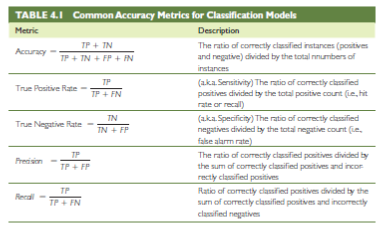 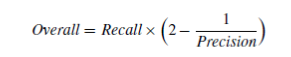 F-MeasureA measure that combines precision and recall is the harmonic mean of precision and recall, the traditional F-measure or balanced F-score:F1=(2⋅recall⋅precision)/(recall+precision)https://en.wikipedia.org/wiki/Precision_and_recall falloutFallout The proportion of nonrelevant documents that are retrieved, out of all nonrelevant documents available: In binary classification, fallout is closely related to specificity and is equal to  Some assistance to get acquainted with the topic:Textbook és sample data are can be found:Data Mining For The Masses With Data Sets : ​ Data Mining Data Science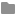 ​ any open source data mining software  can be used:Rapid Miner: is recommended https://rapidminer.com/In order to practice the basics, you may choose any data set from https://www.kaggle.com/dataset orhttps://archive.ics.uci.edu/ml Make any arbitrary more complex analysis on the data to find interesting patterns, clusters, or predicate something using any tools, Rapid Miner or python package  http://scikit-learn.or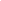 